h  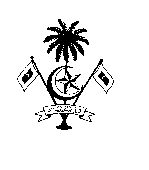 ނ.އަތޮޅު ހޮސްޕިޓަލްނ.މަނަދޫމަޤާމްތަކުގެ ލިސްޓްނަންބަރ:  (IUL)NAH-A-AD/NAH/2021/5 އިޢުލާނާގުޅޭ މަޤާމް: މެޑިކަލް އޮފިސަރ / ސީނިއަރ މެޑިކަލް އޮފިސަރ24 ޖެނުއަރީ 2021ބޭނުންވާ އަދަދުމަޤާމްމަޤާމް އޮތް ހޮސްޕިޓަލް / ސިއްޙީމަރުކަޒު8މެޑިކަލް އޮފިސަރ / ސީނިއަރ މެޑިކަލް އޮފިސަރނ.އަތޮޅު ހޮސްޕިޓަލް2މެޑިކަލް އޮފިސަރ / ސީނިއަރ މެޑިކަލް އޮފިސަރނ. ހޮޅުދޫ ސިއްޙީމަރުކަޒު2މެޑިކަލް އޮފިސަރ / ސީނިއަރ މެޑިކަލް އޮފިސަރނ. ވެލިދޫ ސިއްހީމަރުކަޒު1މެޑިކަލް އޮފިސަރ / ސީނިއަރ މެޑިކަލް އޮފިސަރނ. ލަންދޫ ސިއްހީމަރުކަޒު1މެޑިކަލް އޮފިސަރ / ސީނިއަރ މެޑިކަލް އޮފިސަރނ. ފޮއްދޫ ސިއްޙީމަރުކަޒު1މެޑިކަލް އޮފިސަރ / ސީނިއަރ މެޑިކަލް އޮފިސަރނ. މަގޫދޫ ސިއްހީމަރުކަޒު1މެޑިކަލް އޮފިސަރ / ސީނިއަރ މެޑިކަލް އޮފިސަރނ. މިލަދޫ ސިއްހީމަރުކަޒު1މެޑިކަލް އޮފިސަރ / ސީނިއަރ މެޑިކަލް އޮފިސަރނ. ޅޮހި ސިއްހީމަރުކަޒު1މެޑިކަލް އޮފިސަރ / ސީނިއަރ މެޑިކަލް އޮފިސަރނ. މާފަރު ސިއްހީމަރުކަޒު1މެޑިކަލް އޮފިސަރ / ސީނިއަރ މެޑިކަލް އޮފިސަރނ. ކުޑަފަރި ސިއްޙީމަރުކަޒު1މެޑިކަލް އޮފިސަރ / ސީނިއަރ މެޑިކަލް އޮފިސަރނ. މާޅެންދޫ ސިއްހީމަރުކަޒު1މެޑިކަލް އޮފިސަރ / ސީނިއަރ މެޑިކަލް އޮފިސަރނ. ހެނބަދޫ ސިއްހީމަރުކަޒު2މެޑިކަލް އޮފިސަރ / ސީނިއަރ މެޑިކަލް އޮފިސަރކެނދިކުޅުދޫ ސިއްހީމަރުކަޒު